C.V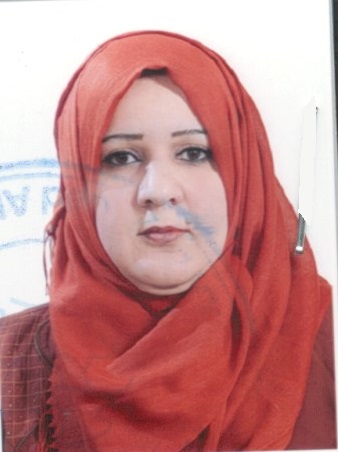 Name: Saja Khalid Jassim MohammedDate of Birth:  21 June 1979Religion: MuslimMartial statues:MarriedNo. of children: 3Specialization:	Teaching methods / HandballPosition:	TeachingScientific Degree:	Assistant LecturerWork Address:	 College of Physical Education and Sports Science for girls \ University of BaghdadWork Phone: 07713235445Mobile:  07713235445E-mail: saja_alshamire@yahoo.comX cv       Second,     Career:Third,     University Teaching.      Fourth,  Courses Which You Teach:   Fifth,   Thesis which was supervised by  :   Sixth,    Conferences which you  participated:  Seventh,     Scientific Activities:  Eighth,   Research Projects in The Felid of Specialization to The Environment and Society or the Development of Education:  Ninth,   Membership:    Tenth,    Awards and Certificates of Appreciation:     Eleventh,     Scientific literature:      Twelfth,       languages: *Note: - Make a copy on CD.DateCollegeUniversityDegree science1\11\2006Baghdad UniversityBachelor Physical Education for Girls 1 \ 11 \ 2006B.Sc.20 \3 \2014Physical Education for girls  Masters        M.Sc.2019-2020  Physical Education for girlsPhD student  Ph.D.Any otherFrom –ToWorkplaceCareerNo.2006-2010College of Physical Education for GirlsTrainer Games12011-2013College of Physical Education for GirlsMA student22014 -2019College of Physical Education for Girlsassistant teacher32019-2020College of Physical Education for GirlsPhD student  456From –ToThe (Institute / College)UniversityNo.2006- And yetCollege of Physical Education for GirlsBaghdad University 1234567YearSubjectDepartment No.2006 – 2007Square and SquareIndividual games12008 – 2009Square and SquareIndividual games22010 – 2011Square and SquareIndividual games32013 - 2014 Handball-Square and SquareIndividual games42015- 2016motherhood vacationIndividual games52017 – 2018HandballDifference games62018 - 2019/ 9 /15HandballDifference games789YearDepartmentThesis TitleNo.2013College of Physical Education for GirlsThe effect of using a manifold technique in learning the skills of the student and the correction of close to the hand ball12014College of Physical Education for GirlsThe impact of an educational program using cognitive aesthetics in some basic skills of handball for people with severe deaf and mute disabilities22019College of Physical Education for GirlsThe Effect of Proposed Preventive Exercises in Improving Traceability and Vision Correlation32014 - 2019 College of Physical Education for GirlsSupervising the researches of the fourth stage students4567Type of ParticipationPlaceYearConferences TitleNo. 
( بحث / بوستر حضور)SharingUniversity of Baghdad / Center for Continuing Education7\9\2014Methods of teaching and Arabic language1SharingCollege of Physical Education and Sport Sciences for Girls24\12\2017Certificate of participation for the handball arbitration course2PresenceAkram Fahmy Hall6-11-2013Workshop on the quality of the field application outputs stage IV3SharingCollege of Physical Education and Sport Sciences for Girls22\12\2018Certificate of participation for the basketball arbitration course4PresenceAkram Fahmy Hall22\1\2014A special symposium on the physiology labs5PresenceAkram Fahmy Hall28-12-2013ViolenceAgainstWomen Symposium6PresenceAkram Fahmy Hall16-3-2014Symposiumonwayto combat drugs7PresenceAkram Fahmy Hall31-3-2014The role of sport in spreading peace and love8PresenceAkram Fahmy Hall2-4-2014Modern mechanical concepts and their applications in sports and sports movements9PresenceAkram Fahmy Hall2014Workshop Methods of Maintaining Healthy Fitness10PresenceCollege of Computing Hall14/1/2015Seminar on the magic blackboard11PresenceAkram Fahmy Hall14 /10/2014Lecture on how to publish scientific research in international journals with influence factor12PresenceCollege of Physical Education for Girls30/10/2014Ways to maintain healthy fitness13Presence25/11/201414Presence25/2/201415Presence31/12/201416Presence23/11/2015171819Outside the CollegeWithin the CollegeAnnual Inventory Committee12\11\2014 18\1\2015  -2013Free Commission 19/2/2013-8/9/2015Protocol Committee 5/4/2009Quality Assurance Committee 18/3/2014Kindergarten Committee 26/1/2015Member of the committees for admission tests for the preliminary studyUniform Committee 13-10-2014 on 8/9/2015Dispute Committee 26-1-2015 and the student clubCommittee to determine the Guides 16-3-201619 \10\2014Orphan Day Committee 7-4-2014No.Research TitlePlace of  PublicationYear1The effect of using a manifold technique in learning the skills of the student and the correction of close to the hand ballContemporary Sports Magazine20132The impact of an educational program using cognitive aesthetics in some basic skills of handball for people with severe deaf and mute disabilitiesContemporary Sports Magazine20143The Effect of Proposed Preventive Exercises in Improving Traceability and Vision CorrelationContemporary Sports Magazine2019YearDonorName of Awards and CertificatesNo.2002Ministry of Higher Education and Scientific ResearchTop Distinguished Award12\9\2008College of Physical Education for GirlsMark the efforts222/9/2011College of Physical Education for GirlsTowards serving the scientific process327\2\2014College of Physical Education for GirlsAttend tests for new students42\10\2014Baghdad UniversityTeacher's day57\4\2014College of Physical Education for GirlsA letter of thanks from the President of the University64\12\2008College of Physical Education for GirlsAnnual Inventory of Thanks724/2/2014College of Physical Education for GirlsA book of thanks and appreciation for the various committees829\4\2009College of Physical Education for GirlsAcknowledgments of all faculty members96/4/2015College of Physical Education for GirlsAcknowledgment of the annual sports festival102\6\2010College of Physical Education for GirlsAcknowledgments Environment Week1119/5/2014College of Physical Education for GirlsAcknowledgment from the Minister of Higher Education12Year of The PublicationScientific Literature TitleNo.123